Publicado en Madrid el 14/07/2020 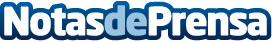 BFF Banking Group se une a SERES para lanzar "Anticipa E-Factura"BFF Banking Group – la compañía europea líder en servicios financieros para proveedores de las Administraciones Públicas – y SERES – empresa pionera en Soluciones de Intercambio Electrónico Seguro de Documentos (EDI) y transformación digital – acaban de lanzar una plataforma digital que ofrece servicios de Factoring sin recurso y gestión de facturas electrónicas en un mismo entorno digital, convirtiendo así la gestión de facturas en un proceso más fácil para los proveedores de las Administraciones PúblicasDatos de contacto:SERESNota de prensa publicada en: https://www.notasdeprensa.es/bff-banking-group-se-une-a-seres-para-lanzar Categorias: Nacional Finanzas E-Commerce Digital http://www.notasdeprensa.es